UPAYA MENINGKATKAN HASIL BELAJAR PESERTA DIDIK DENGAN METODE INDEX CARD MATCH PADA PELAJARAN IPA MATERI DAUR AIR (Penelitian Tindakan Kelas di Kelas V semester II SDN MELONG ASIH 7 Kecamatan Cimahi Selatan Kota Cimahi Tahun Ajaran 2013/2014)OlehMuhammad Rizki Risdianto105060204LEMBAR PENGESAHANDiketahui,Tanggal Lulus : 8 September 2014SURAT PERNYATAANYang bertanda tangan di bawah ini adalah:Nama		: Muhammad Rizki RisdiantoNPM		: 105060204Jurusan	: Pendidikan Guru Sekolah DasarFakultas	: Fakultas Keguruan dan Ilmu PendidikanDengan ini menyatakan bahwa skripsi yang berjudul UPAYA MENINGKATKAN HASIL BELAJAR PESERTA DIDIK DENGAN METODE INDEX CARD MATCH PADA PELAJARAN IPA MATERI DAUR AIR adalah benar-benar hasil karya saya sendiri. Saya tidak melakukan atau pengutipan dengan cara yang tidak sesuai dengan etika keilmuan yang berlaku dalam masyarakat keilmuan. Atas pernyataan ini, saya siap menanggung resiko yang dijatuhkan kepada saya apabila ditemukan fakta, bahwa saya melakukan pelanggaran terhadap etika keilmuan dalam karya ini, atau ada klaim dari pihak lain terhadap keaslian karya saya ini.Bandung, ........................	Yang Membuat Pernyataan	Muhammad Rizki Risdianto	NPM. 105060204UCAPAN TERIMA KASIH	Ahamdulilahirobil’alamin puji dan sukur marilah kita panjatkan kehadirat Allah swt. Yang teah memberikan jalan kemudahan dalam penyusunan Skripsi ini. Shalawat serta salam tetap tercurahlimpah kepada jungjungan kita yakni nabi Muhammad Saw. Kepada para sahabatnya dan sampai kepada kita selaku umatnya. Amin.	Dalam penyusunan skripsi ini, penulis banyak melibatkan pihak. Mulai dari membantu, memotivasi serta dukungan dan do’a dari semua pihak baik secara langung maupun tidak langsung. Dengan segala kerendahan hati penulis mengucapkan terimakasih kepada :Drs. H. Dadang Mulyana, M.Si. Selaku Dekan Fakultas Keguruan dan Ilmu Pendidikan Universitas Pasundan Bandung yang telah memberikan perizinan dalam penyusunan karya ilmiah ini serta membekali ilmu dan motivasi yang yang sangat membangun.Dra. Aas Saraswati, M.Pd. selaku ketua Program Studi Pendidikan Guru Sekolah Fakultas Keguruan dan Ilmu Pendidikan Universitas Pasundan Bandung, sekaligus Pembimbing II yang telah memberikan bimbingan dan ilmunya, izin serta dukungan dan pengarahan dalam melakukan Penelitian Tindakan Kelas dengan waktu yang sudah di tentukan.Drs. H. Jaka Permana, M.M., M.Pd. selaku Sekretaris Program Studi Pendidikan Guru Sekolah Fakultas Keguruan dan Ilmu Pendidikan Universitas Pasundan Bandung, yang selalu memberikan bimbingan dan arahan kepada penulis dalam menyelesaikan skripsi ini.Drs. Yusuf Ibrahim, M.P., M.Pd. Selaku Dosen pembimbing I yang telah memberikan bimbingannya dan selalu memberikan solusi, waktu seerta tenaga kapada penulis dalam menyelesaikan skripsi ini.Terimakasih yang sebesar-besarnya penulis ucapkan keada ayah tercinta Bapak Kristiono dan Ibu tercinta Lilis Srimulyati, S.Pd. yang telah memberikan do’a dan restunya serta dukungan baik berupa materil maupun moril dalam menyelesaikan skripsi dan kuliah di PGSD FKIP Unpas Bandung.Terimakasih kepada Kakaku tercinta Desi Ristiati, yang telah memberikan semangat, do’a dan dukungannya serta seluruh keluarga tercinta yang tidak tersebutkan terimakasih atas dukungan dan motivasinya.Segenap dosen Program Studi Pendidikan Guru Sekolah Fakultas Keguruan dan Ilmu Pendidikan Universitas Pasundan Bandung, yang telah memberikan ilmunya selama saya menuntut ilmu di PGSD FKIP Unpas Bandung.Dra. Utami Murniningsih, selaku Kepala SDN Melong Asih 7, yang telah dukungan dan izin untuk melaksanakan penelitian ini.Vina Febiani Musyadad, S.Pd. selaku wali kelas VA SDN Melong Asih 7, yang sudah memberikan waktunya dan bimbingan dalam menyalesaikan penelitian ini.KATA PENGANTAR	Puji dan syukur marilah kita panjatkan kehadirat Allah swt. Karena berkat dan hidyahnyalah skripsi denan judul UPAYA MENINGKATKAN HASIL BELAJAR PESERTA DIDIK DENGAN METODE INDEX CARD MATCH PADA PELAJARAN IPA MATERI DAUR AIR dapat di selesaikan dengan maksimal. Talupa solawat serta salam kita curah limpahkan kepada jungjungan kita yakni nabi Muhammad saw. Kepada para sahabatnya dan sampai kepada kita selaku umatnya Amin.	Skripsi ini di susun untuk memenuhi salah satu syarat untuk mencapai gelar sarjana program studi PGSD Universitas Pasundan Bandung. Cukup banyak sekali kendala yang penulis alami dalam penyusunan skripsi ini. Namun, Penulis selalu berusaha semaksimal mungkin untuk menyelesaikan skripsi ini dengan sebaik-baiknya. berkat motivasi, bimbingan dan petunjuk dari dosen pembimbing serta dari pihak lain akhirnya skripsi ini dapat di selesaikan.	Penulis mengucapkan terimakasih kepada seluruh pihak yang selalu memberikan do’a, motivasi, bimbingan, dan petunjuk, baik secara moril maupun materil materil. Terkhusus bagi kedua orang tua saya yang sangat saya cintai, mudah-mudahan Allah swt. Membalas segala kabaikan kita sekalian.	Bandung, Juni 2013	PenulisUPAYA MENINGKATKAN HASIL BELAJAR PESERTA DIDIK DENGAN METODE INDEX CARD MATCH PADA PELAJARAN IPA MATERI DAUR AIR (Penelitian Tindakan Kelas di Kelas V semester II SDN MELONG ASIH 7 Kecamatan Cimahi Selatan Kota Cimahi Tahun Ajaran 2013/2014)ABSTRAKOlehMuhammad Rizki Risdianto105060204Penelitian Tindakan Kelas (PTK) ini di laksanakan di SD Negeri Melong Asih 7 Cimahi dengan objek penelitian adalah kelas VA. Adapun tujuan penelitian ini adalah untuk meningkatkan hasil belajar peserta didik dalam pembelajaran IPA.Pada penelitian ini peneliti mengambil materi mengenai daur air dengan menggunakan model pembelajaran koperatif tipa Index Card Match dalam pembelajarannya. Objek penelitian adalah peserta didik kelas VA SD Negeri Melong Asih 7 Cimahi dengan jumlah 39 orang yang terdiri dari 16 laki-laki dan 23 Perempuan, adapun instrumen yang dipakai dalam penelitian ini adalah lembar kerja peserta didik dan lembar evaluasi hasil belajar peserta didik. Pengolahan dan pengumpulan data berdasarkan dari hasil tes, lembar instrument dan hasil wawancara.Dari hasil Penelitian Tindakan Kelas yang dilaksanakan presentase hasil belajar peserta didik menggunakan model pembelajaran koperatif tipa Index Card Match mangalami peningkatan dalam setiap siklusnya, pada siklus I sebesar 17,94%,siklus II 58,97%, siklus III 84,62%. Nilai rata-rata dalam hasil belajar pun mengalami peningkatan dalam setiap siklusnya pada siklus I rata-rata sebesar 66,15 (kurang), pada siklus II nilai rata-rata sebasar 68,71 (cukup), pada siklus III nilai rata-rata 78,97 (baik). Dengan demikian dapat di simpulkan bahwa pembelajaran dengan model pembelajaran koperatif tipa Index Card Match pada pembelajaran IPA dalam materi Daur Air dapat meningkatkan hasil belajar peserta didik.Kata kunci :	model pembelajaran koperatif tipa Index Card Match dalam penbelajaran IPA pada materi Daur AirDAFTAR ISIDAFTAR TABELDAFTAR GAMBARDAFTAR BAGANDAFTAR DIAGRAMPembimbing I,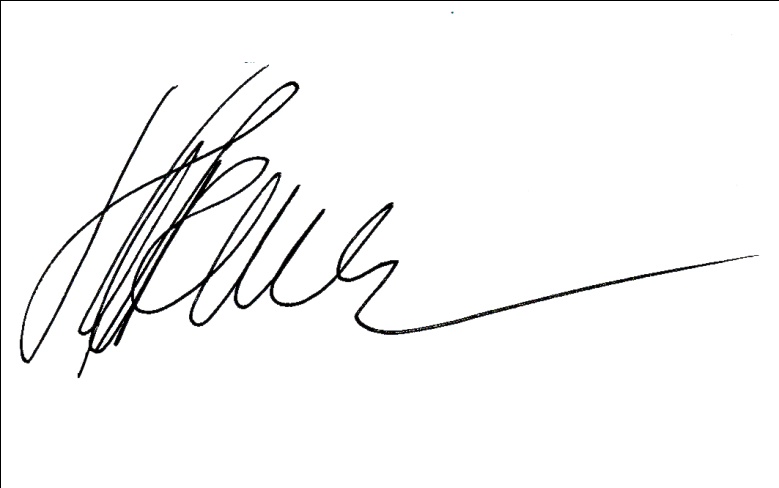 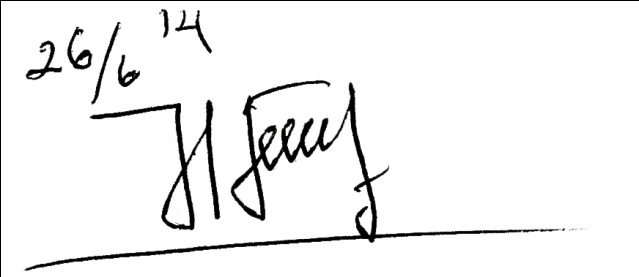 Drs. Yusuf Ibahim,M.P.,M.Pd.NIPY 151 1000 62Pembimbing II,Dra. Aas Saraswati, M.Pd.NIP 195910161984032001Disetujui,Disetujui,Dekan FKIP Unpas,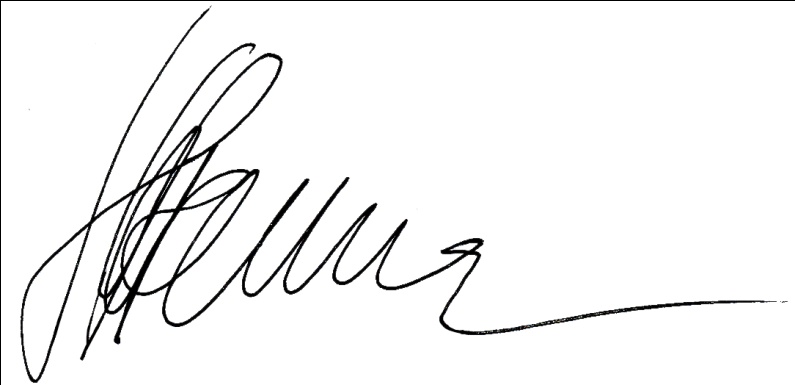 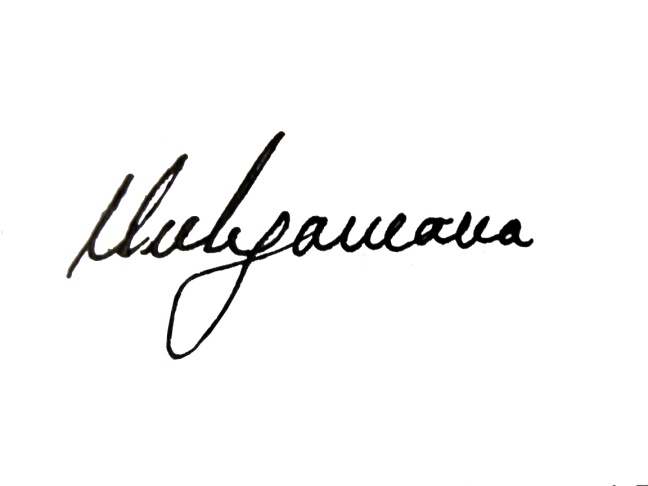 Drs. H. Dadang Mulyana, M.Si.NIPY 151 00 28Ketua Program Studi PGSDDra. Aas Saraswati, M.Pd.NIP 195910161984032001TabelJudulHalaman2.1Standar Kompetensi Dan Kompetensi Dasar263.1Keadaan Murid SDN Melong Asih 7 Tahun Pelajaran 2013-2014353.2Keadaan Guru SDN Melong Asih 7 Tahun Pelajaran 2013-2014 363.3Format Penilaian Rencana Pelaksanaan Pembelajaran403.4Format Penilaian Pelaksanaan Pembelajaran413.5Observasi Peserta Didik423.6Angket Peserta Didik443.7Pedoman Penafsiran Peresentasi Hasil Angket484.1Hasil Penilaian Siklus I564.2Hasil Belajar Kerja Kelompok Peserta Didik Siklus I584.3Penilaian Rencana Pelaksanaan Pembelajaran Siklus I584.4Penilaian Pelaksanaan Pembelajaran Siklus I594.5Hasil Penilaian Siklus II694.6Hasil Belajar Kerja Kelompok Peserta Didik Siklus II714.7Penilaian Rencana Pelaksanaan Pembelajaran Siklus II714.8Penilaian Pelaksanaan Pembelajaran Siklus II724.9Hasil Penilaian Siklus III824.10Hasil Belajar Kerja Kelompok Peserta Didik Siklus III834.11Penilaian Rencana Pelaksanaan Pembelajaran Siklus III844.12Penilaian Pelaksanaan Pembelajaran Siklus III854.13Hasil Angket Peserta Didik894.14Pedoman Wawancara Dengan Pendidik Sebelum Penelitian904.15Pedoman Wawancara Dengan Pendidik Setelah Penelitian924.15Hasil penilaian Pada Siklus I, II, III934.16Nilai Kerja Kelompok siklus I, II, III955.1Tabel nilai rata-rata da kategori lembar observasi RPP dan KBM99TabelJudulHalaman4.1Kegiatan Pembelajaran Siklus I644.2Kegiatan Pembelajaran Siklus II774.3Kegiatan Pembelajaran Siklus III884.4Kegiatan Pengisian Angket Dan Wawancara Setelah Penelitian90TabelJudulHalaman2.1Alur Kerangka Berfikir273.1Metode Spiral Kemmis dan Taggart32TabelJudulHalaman4.1Hasil Penelitian Siklus I, II, III944.2Nilai kerja Kelompok Siklus I, II, III96